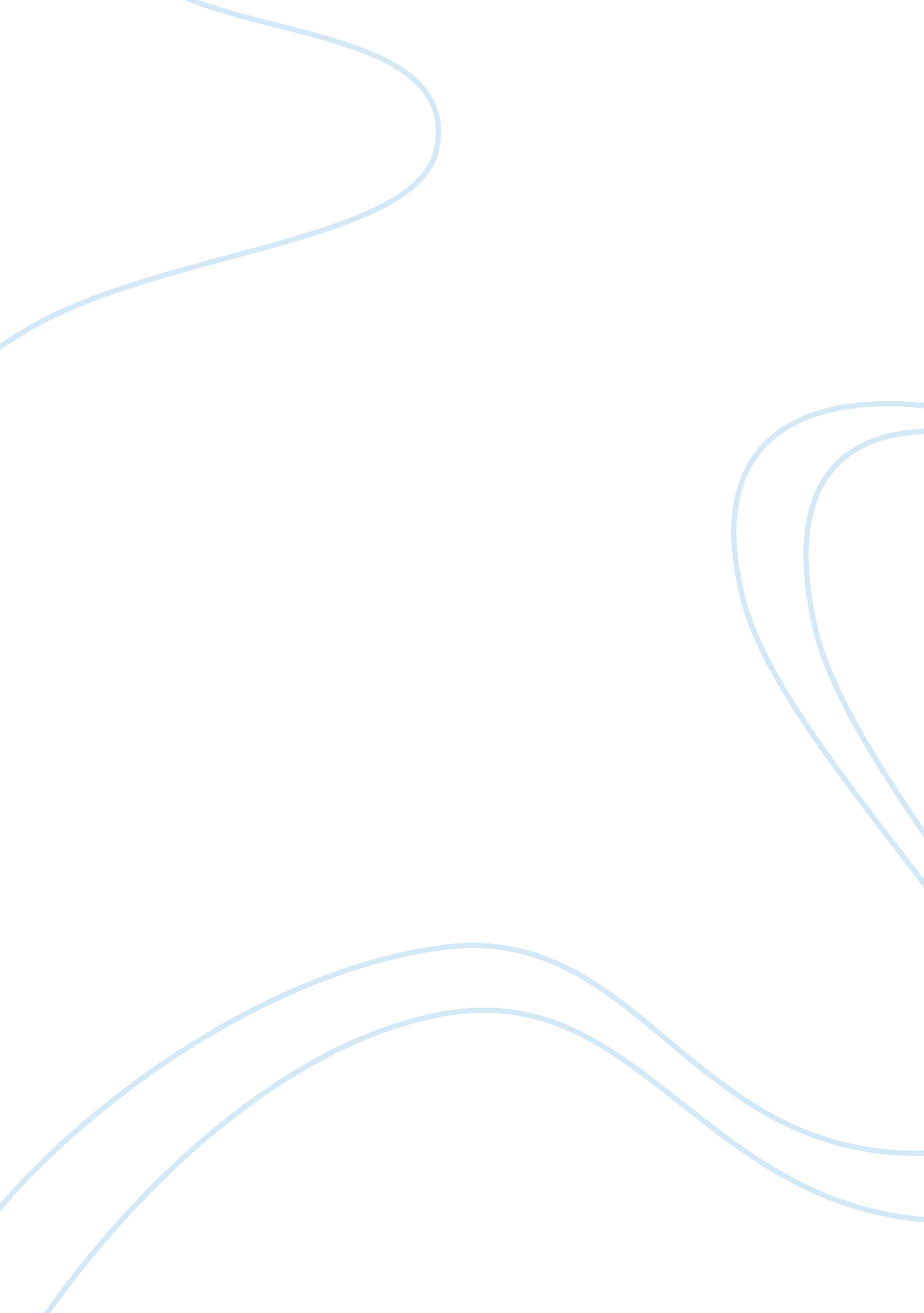 Radiologic technology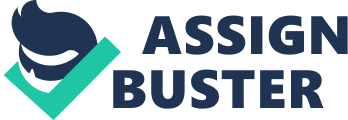 I have always believed that throughout the course of life, a person should always dedicate himself or herself to the service of others. Although there many ways to help and be of service to other people, I believe that it is the health profession that best exemplifies this act. This is the reason why I chose the Radiologic Technology program of Harcum college. Since radiologic technologists basically create high quality medical images to aid doctors in diagnosing and treating diseases and injuries, the profession is very much in line with my desire to be of service to others. While it is true that the doctors are the ones who actually make the actual diagnosis and prescribe the treatment for the patient, I believe that the skill and knowledge of a radiologic technologist in utilizing and interpreting x-rays, ultrasounds, computed tomography and magnetic resonance imaging, is equally valuable in saving a patient's life. In this connection, I believe that Harcum college offers one of the best and most extensive Radiologic Technology programs around the world and can help me achieve my goals and provide me with necessary skills to successfully practice my profession. More importantly, Harcum college can greatly contribute not only to the enhancement of my knowledge, but also to my over-all growth as a person. If am fortunate and blessed to be admitted and succeed in Harcum's Radiologic Technology program, I would fulfill my dreams of selflessly helping those in need by enthusiastically assisting the doctor in diagnosing illnesses based on the medical images I would produce. Moreover, with the help off Harcum, I know that someday I will be able to see the relieved face of a person who tested negative for x-rays and CT scans or the happy face of a mother who discovers that the baby inside her womb is alive and normal. Aside from my personal success, my major goal is to attain the unmatched satisfaction I would receive once I have seen the smiling faces. 